19.10.2020.                         8А сынып Тақырыбы:  «Қазақстан -интеллектуалды мемлекет» ( Сыбайлас жемқорлыққа  қарсы  адалдық сағаты) 
Мақсаты:   Өскелең ұрпақтың білімге құштарлығын қалыптастыру,  Сыбайлас-жемқорлық” деген ұғымды түсіндіріп, пайда болу жағдайлары жайлы түсінік  қалыптастыру. Өз көзқарастарын білдіріп, дүниетанымдарын кеңейту. Өз ойларын еркін жеткізе білу қабілеттерін дамыту,өз ісіне жауапкершілікпен қарау және әділдікке тәрбиелеу. 
Қолданылатын ресурстар: Интернет ресурстары, бейнежазбалар, Өту түрі:  Қашықтықтан  ZOOM платформасы 1.Мұғалімнің кіріспе сөзі: 1. “Сыбайлас-жемқорлық” деген түсінік мағынасына этимологиялық қарау мұны “параға сатып алу”, “пара” ретінде, "corruptio" деген латын сөзін алып, анықтауға мүмкіндік береді. Рим құқығында сондай-ақ "corrumpire" түсінік болған, ол жалпы сөзбен айтқанда “сындыру, бүлдіру, бұзу, зақымдау, жалғандау, параға сатып алу” деген түсінік берген де, құқыққа қарсы іс-әрекетті білдірген. Орыс тілінің түсіндірме сөздігі сыбайлас-жемқорлықты пара беріп сатып алу, лауазымды адамдардың, саяси қайраткерлердің сатқындығы ретінде сипаттайды. 2.СЫБАЙЛАС  ЖЕМҚОРЛЫҚҚА ҚАРСЫ ЗАҢДАР: ( ҚР  37 мемлекет қабылдаған конвенцияға қосыла отырып, 1998 жылы 2 шілдеде «Сыбайлас жемқорлыққа қарсы күрес туралы» заң қабылдады. Қазақстанда сондай-ақ сыбайлас жемқорлық үшін  қылмыстық, тәртіптік, әкімшілік жауапкершілікті  реттейтін арнайы нормативтік –құқықтық актілерде қабылдандыОларға «Мемлекет қызмет туралы» (1995) және «Сыбайлас жемқорлыққа қарсы күрес туралы» (1998) ҚР заңдары жатады.•      ҚР Қылмыстық кодексінің өкілеттіктерді теріс пайдалану•      Коммерциялық сатып алу•      Қызмет өкілеттілігін теріс пайдалану•      Билікті немесе қызметтік өкілеттілікті асыра пайдалану•      Пара алу•      Қылмыстық жалғандық жасау3. Ойталқы сұрақтары: 1. Мұғалімге мерекелерде гүл шоқтарын сыйлау жемқорлыққа жата ма?2. Емделіп болған науқас дәрігерге өзінің алғысын белгілі - бір сыйлықты ( гүл, сағат, портрет.....) сыйласа жемқорлыққа жата ма?3. Жоғарғы оқу орындарында білім алушылар, емтихан уақытында оқытушыларына үстел жасаса, бағалы сыйлық әперсе, жемқорлыққа жатады ма?4. Қала ішіндегі автобустардың кейбіреулері тендер ұтып алады да, қала ішінде жолаушыларды тасымалдау барысында көптеген қателіктер жасап жатады. Мысалға автобусқа адамдарды санынан артық отырғызу, аялдамасы жоқ жерлерде тоқтап, адамдарды үсті - үстіне алу жемқорлыққа жата ма? (шофер, басқарушы директор, инженер арасындағы сыбайластық жемқорлықты көрсету) «Шелектің бетін жалағандар тұтылады, түбін жалаған тұтылады» деген мақалдың осыған қатысты екенін дәлелдеу.5. Нашақорлық дамып бара жатыр, себебі шетелдерден әкеледі, кейбір кедендер өз жұмыстарын жауапты орындамай, заң бұзушылыққа барады. Бұл жемқорлыққа жата ма?4.Тренинг    1 -жағдай: Колледж оқытушысы емтиханда сізді  үшінші рет құлатты. Өзінің барлық келбетімен, пара беруіңізді сұрайды. Сіздің әрекетіңіз.2- жағдай: Сізге, қызмет жетекшісіне, заңнамаға сәйкес емес арнайы қызмет үшін ақшалай көмек ұсынады. Сіздің әрекетіңіз.3 жағдай: Ыстық жақта демалу үшін, сізге жедел түрінде шетелдік құжат қажет. Брақ оны бір айдан кейін алаласыз.Сіздің әрекетіңіз.5.Үгіт- насихат тобы1-оқушы: Адамбек  Әр ата-ана өнеге берсін балаға,Тәрбиесіз шоқ жұлдыздың жанама,
Адалдыққа,даналыққа үйретсең,
Жолдаң таймас ар болған соң санада.
2-оқушы: Ақбота Пара алғандар темір тордан әрі асар,
Алса да оны мойындамай санасар,
Беделі кетіп,қайыры қашып ортадан,
Мәнді өмірі енді қайтіп жарасар.3-оқушы : АдильҚазақ елі байтақ болсын десеңіз,
Жемқорлықтың жолын бірге кесеміз,
Сонда ғана жер гүлденер,ел байып,
Сонда ғана шарықтаймыз,өсеміз.
4-оқушы:  МеланьяЕгеменді өсер елде тұрам Мен,
Білдіремін сезімімді жыр-әнмен.
Жолыменен Елбасының жүрейік,
«Жемқорлыққа жол жоқ»-деген ұранменСабақты қорытындылау:Құрметті оқушылар,  әрқашанда адамдық жақсы қасиеттерді сақтап,мақсаты нәтижелерге жету үшін,өз мүмкіншіліктеріңмен жетуге тырысыңдар! Жемқорлыққа, парақорлыққа жол жоқ, адал еңбектің, терең білімнің нәтижесі ғана жақсылыққа апарады. «Балқаш қаласы ЖББ №5 орта мектебі» КММ «Қазақстан -интеллектуалды мемлекет»  Сыбайлас жемқорлыққа қарсы  адалдық сағаты8 А сыныпСынып жетекші: Ж.М.Имангалиева Тақырыбы:  «Қазақстан -интеллектуалды мемлекет» (Сыбайлас жемқорлыққа  қарсы  адалдық сағаты)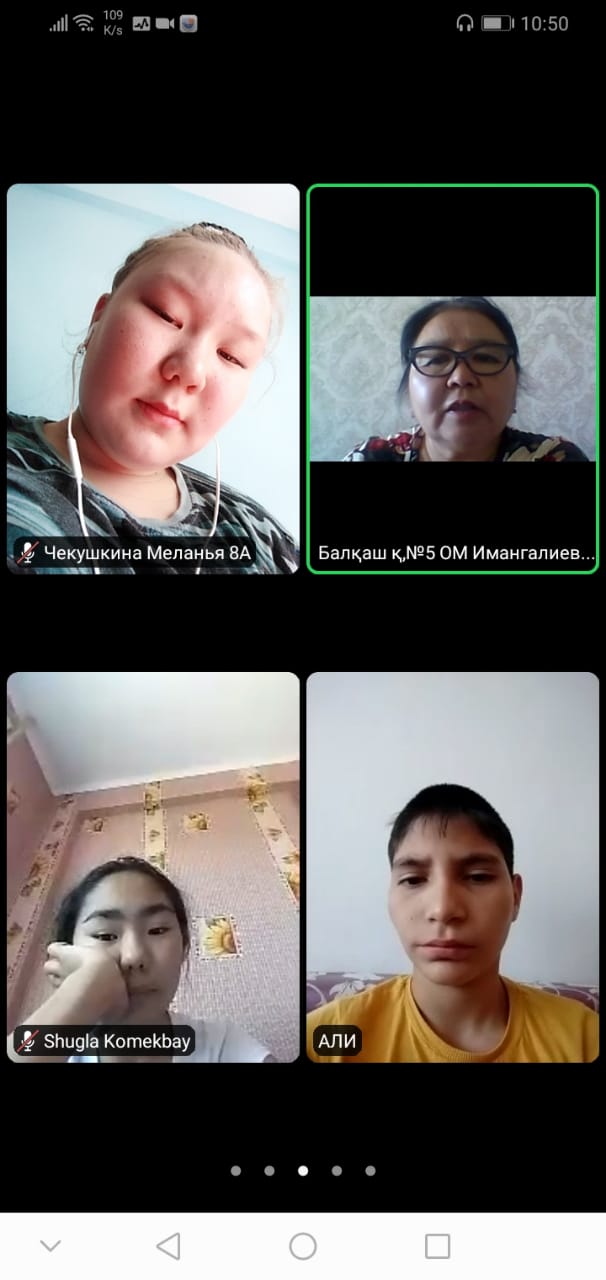 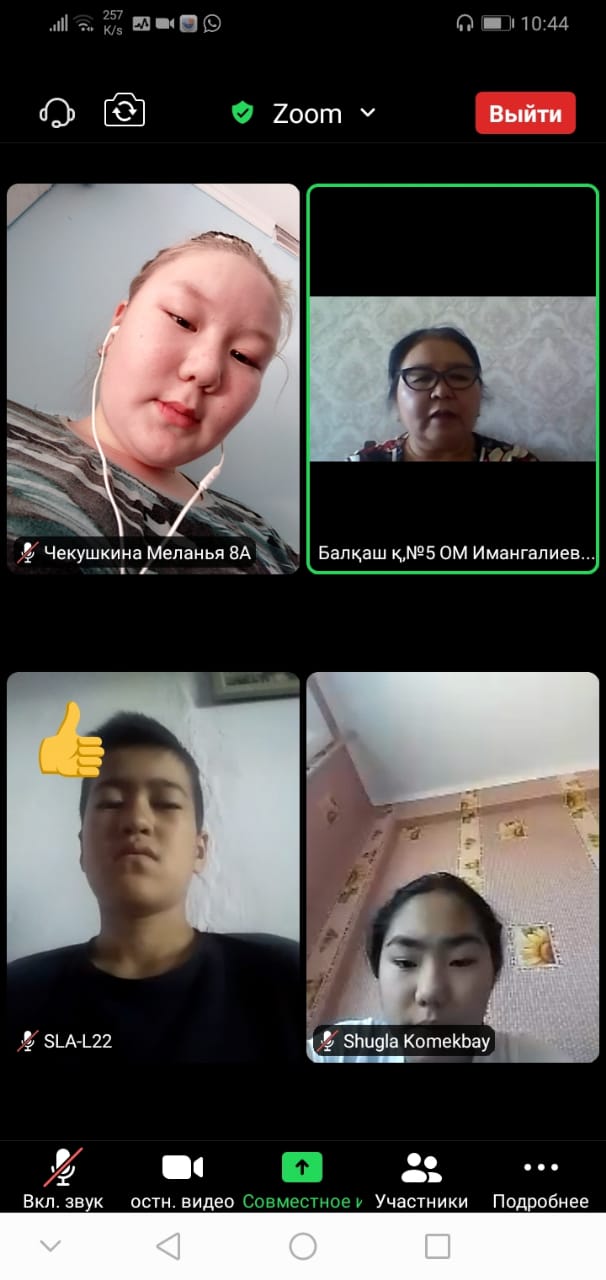 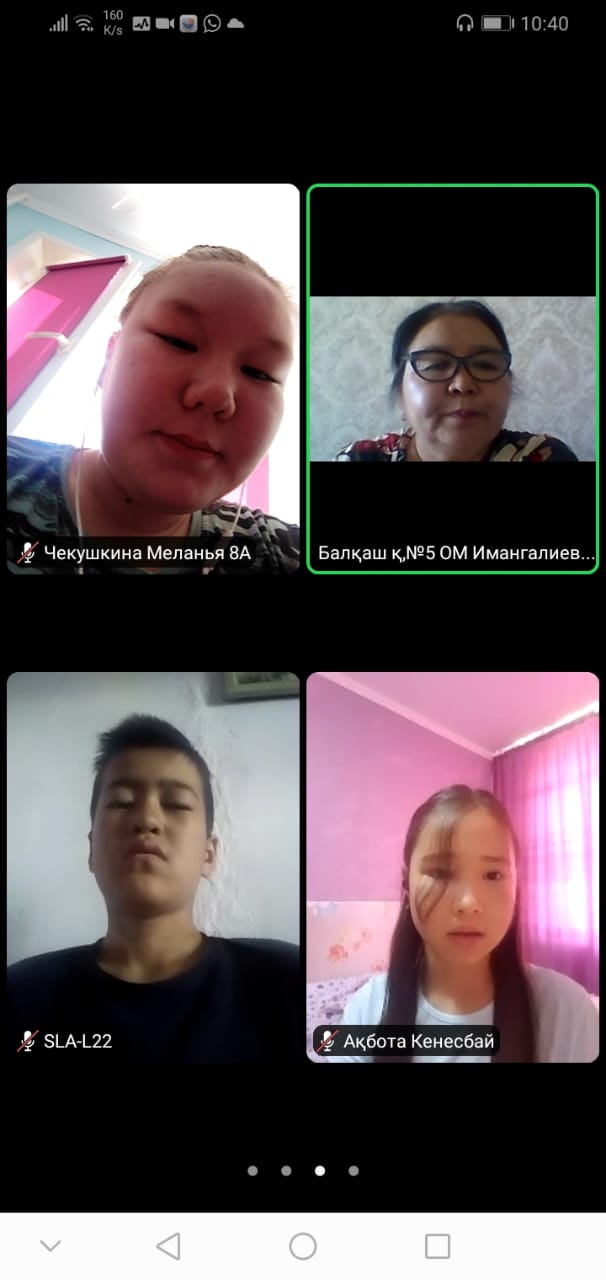 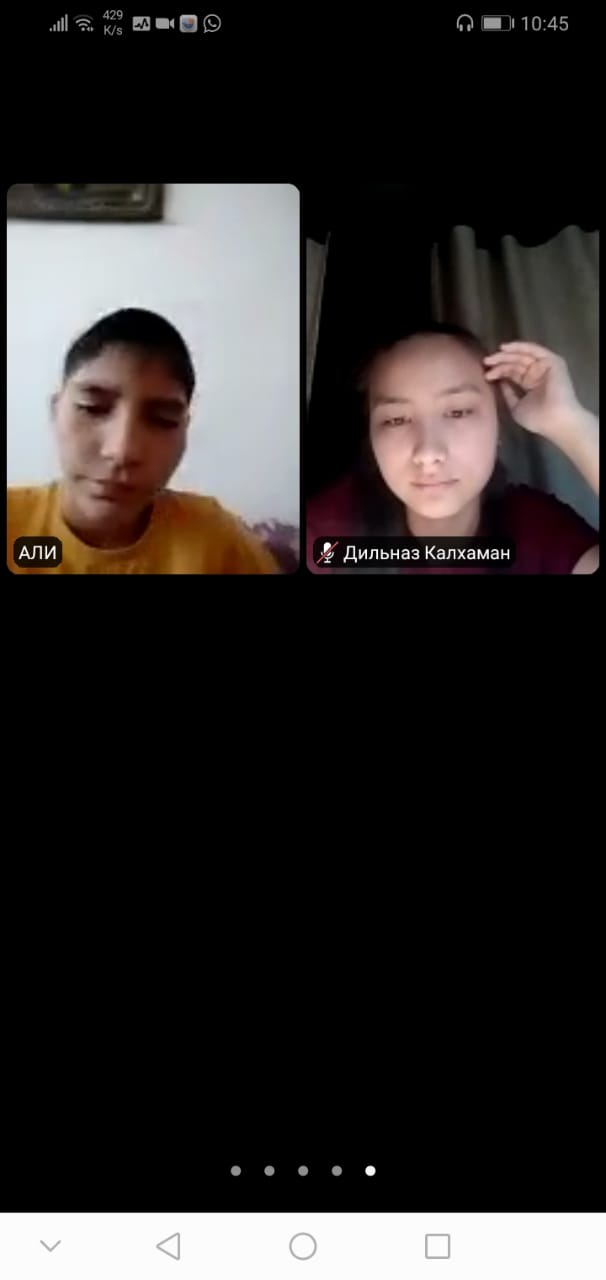 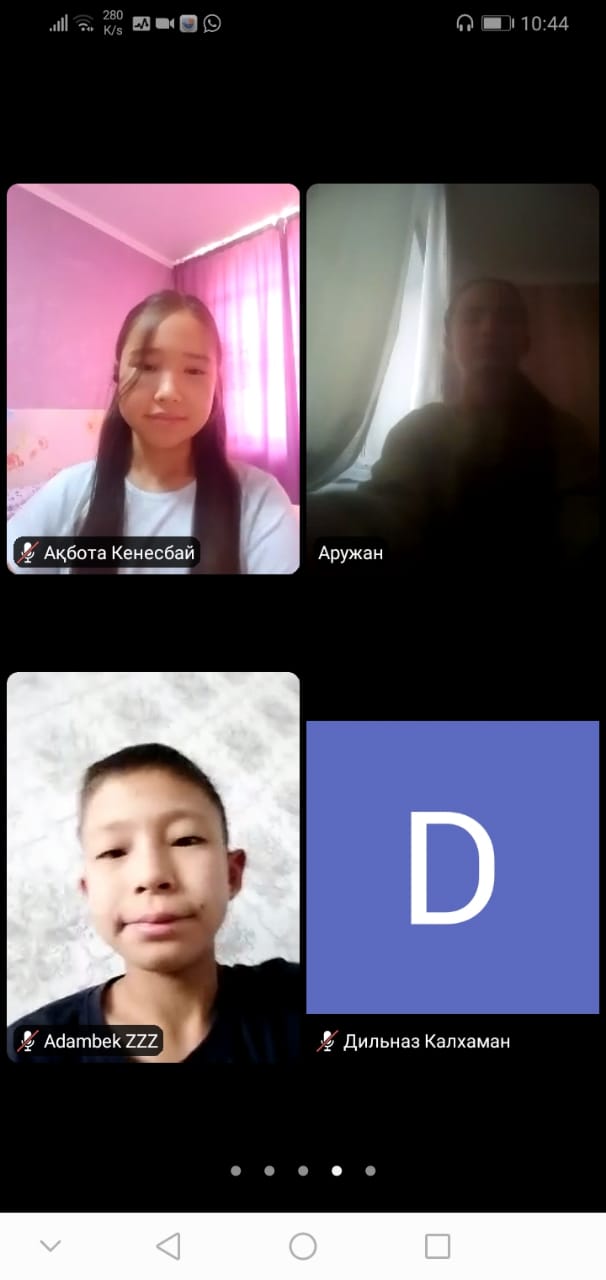 